The Adventures of Tom Sawyer 	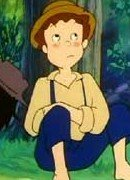 Chapter Twenty-TwoBell work:  Have you ever wanted to do a thing more just because you had promised not to do it?  What was the thing that you promised not to do?  Did you eventually give in to your temptations and do it?  ________________________________________________________________________________________________________________________________________________________________________________________________________________________________________________________________________________________________________________________________________________________________________________________________________________________________________________________________________________________________________________________________________________________________________________________________________________________________________________________________________________________________________________________________________________________________________________________________________________________________________________________________________________________________________________Comprehension Questions:Chapter 22:  Huck Finn Quotes Scripture1. Why do you think that it is surprising that Huck Finn was quoting scripture?________________________________________________________________________________________________________________________________________________________________________________________________________________________________________________________________________2. What was the difference between Tom’s relapse and Huck, Joe, and Jim’s relapse?________________________________________________________________________________________________________________________________________________________________________________________________________________________________________________________________________________________________________________________________________________________________Chapter Twenty-ThreeBellwork:  It’s time for Muff Potter’s trial.  You are his defense attorney.  He has registered a plea of “not guilty.”  How do you convince the jury that he did not kill Dr. Robinson?  Who do you call as witnesses?  What do you ask Injun Joe?  What evidence from the crime scene do you have to support Muff Potter?  Craft a defense below. ________________________________________________________________________________________________________________________________________________________________________________________________________________________________________________________________________________________________________________________________________________________________________________________________________________________________________________________________________________________________________________________________________________________________________________________________________________________________________________________________________________________________________________________________________________________________________________________________________________________________________________________________________________________________________________________________________________________________________________________________________Chapter 23:  The Salvation of Muff Potter1. How does Injun Joe react during Muff’s trial?  Is it how you expected him to react?________________________________________________________________________________________________________________________________________________________________________________________________________________________________________________________________________2. Discuss how drinking has played a part in the events leading up to this chapter. _________________________________________________________________________________________________________________________________________________________________________________________________________________________________________________________________________________3.  Why did the audience grow annoyed with Muff’s lawyer?________________________________________________________________________________________________________________________________________________________________________________